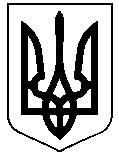 РЕШЕТИЛІВСЬКА МІСЬКА РАДАПОЛТАВСЬКОЇ ОБЛАСТІВИКОНАВЧИЙ КОМІТЕТРІШЕННЯ14 листопада 2023 року             м. Решетилівка                                             №260Про надання статусу дітям, які постраждали внаслідок воєнних дій та збройних конфліктівКеруючись Законом України „Про місцеве самоврядування в Україні”, ст..301 Закону України „Про охорону дитинства”, п.3 Порядку провадження органами опіки та піклування діяльності, пов’язаної із захистом прав дитини, затвердженого постановою Кабінету Міністрів України від 24.09.2008 № 866, п. 3,5,7 Порядку надання статусу дитини, яка постраждала внаслідок воєнних дій та збройних конфліктів, затвердженого постановою Кабінету Міністрів України від 5 квітня 2017 року № 268, враховуючи рішення комісії з питань захисту прав дитини від 13.11.2023, виконавчий комітет Решетилівської міської радиВИРІШИВ:1. Надати Найдьонову Богдану Анатолійовичу, * року народження (свідоцтво про народження серія І-КЕ № *, видане 25.08.2011 Київським відділом державної реєстрації актів цивільного стану Полтавського міського управління юстиції Полтавської області), який зареєстрований за адресою: Полтавська область, Полтавський район, селище Покровське, вул. *, буд. *, кв.*, статус дитини, яка постраждала внаслідок воєнних дій та збройних конфліктів, як така, що зазнала психологічного насильства, що підтверджується висновком оцінки потреб сім’ї (протокол засідання комісії з питань захисту прав дитини № 11 від 13.11.2023). 2. Надати Шпоті Анастасії Віталіївні, * року народження (свідоцтво про народження серія І-КЕ № *, видане 17.11.2008 Лиманською Першою сільською радою Решетилівського району Полтавської області), яка зареєстрований за адресою: Полтавська область, Полтавський район, м. Решетилівка, вул. *, буд. *, статус дитини, яка постраждала внаслідок воєнних дій та збройних конфліктів як така, що зазнала психологічного насильства, що підтверджується висновком оцінки потреб сім’ї (протокол засідання комісії з питань захисту прав дитини № 11 від 13.11.2023).3. Надати Радіонову Івану Михайловичу, * року народження (свідоцтво про народження серія І-ЕД № *, видане 26.07.2016 Попаснянським районним відділом державної реєстрації актів цивільного стану Головного територіального управління юстиції у Луганській області), який зареєстрований за адресою: Луганська область, м. Попасна, провулок *, буд. *, кв.*, фактично проживає за адресою: Полтавська область, Полтавський район, с. *, вул. *, буд. *, статус дитини, яка постраждала внаслідок воєнних дій та збройних конфліктів як така, що зазнала психологічного насильства, що підтверджується висновком оцінки потреб сім’ї (протокол засідання комісії з питань захисту прав дитини № 11 від 13.11.2023).4. Надати Скрипнику Олексію Андрійовичу, * року народження (свідоцтво про народження серія І-КЕ № *, видане 20.07.2005 Відділом РАЦС Решетилівського районного управління юстиції Полтавської області), який зареєстрований за адресою: Полтавська область, Полтавський район, м. Решетилівка, вул. *, буд. *, статус дитини, яка постраждала внаслідок воєнних дій та збройних конфліктів як така, що зазнала психологічного насильства, що підтверджується висновком оцінки потреб сім’ї (протокол засідання комісії з питань захисту прав дитини № 11 від 13.11.2023).5. Надати Скрипнику Юрію Андрійовичу, * року народження (свідоцтво про народження серія І-КЕ № *, видане 02.09.2009 Відділом реєстрації актів цивільного стану Решетилівського районного управління юстиції Полтавської області), який зареєстрований за адресою: Полтавська область, Полтавський район, м. Решетилівка, вул. *, буд. *, статус дитини, яка постраждала внаслідок воєнних дій та збройних конфліктів як така, що зазнала психологічного насильства, що підтверджується висновком оцінки потреб сім’ї (протокол засідання комісії з питань захисту прав дитини № 11 від 13.11.2023).6. Надати Магулі Маргариті Миколаївні, * року народження (свідоцтво про народження серія І-КЕ № *, видане 10.05.2011 Жовтневою сільською радою Решетилівського району Полтавської області), яка зареєстрована за адресою: Полтавська область, Полтавський район, с. *, вул. *, буд. *, статус дитини, яка постраждала внаслідок воєнних дій та збройних конфліктів як така, що зазнала психологічного насильства, що підтверджується висновком оцінки потреб сім’ї (протокол засідання комісії з питань захисту прав дитини № 11 від 13.11.2023).Міський голова							Оксана ДЯДЮНОВА